МУНИЦИПАЛЬНОЕ ОБРАЗОВАНИЕ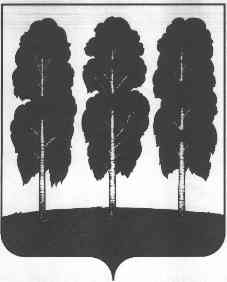 БЕРЕЗОВСКИЙ РАЙОНХанты-Мансийский автономный округ – ЮграАДМИНИСТРАЦИЯ БЕРЕЗОВСКОГО РАЙОНАКОМИТЕТ ПО ФИНАНСАМ ______________________________________________________________________628140, ул. Астраханцева, 54, пгт. Березово,							тел/факс 8(34674)-2-19-68Ханты-Мансийский автономный округ – Югра								2-17-52Тюменская область											2-24-44										             E-mail: komfin@berezovo.ru______________________________________________________________________от  «__» ноября 2019 г. 										№ __ПРИКАЗО внесении изменений в приказ Комитета по финансам администрации Березовского района от 17 мая 2018 г. №26 «О порядке составления и представления бюджетной и бухгалтерской отчетностей».В соответствии с Приказами Министерства финансов Российской Федерации от 30 ноября 2018 г. №244н, от 20 августа 2019 г. №131н «О внесении изменений в Инструкцию о порядке составления и представления годовой, квартальной и месячной отчетности об исполнении бюджетов бюджетной системы Российской Федерации, утвержденную Приказом Министерства финансов Российской Федерации от 28 декабря 2010 года N 191н», приказываю:1. Утвердить прилагаемые изменения, которые вносятся в Порядки составления и представления бюджетной и бухгалтерской отчетностей, утвержденных Приказом Комитета по финансам администрации Березовского района от 17 мая 2018 года №26 согласно приложению к настоящему приказу.2. Установить, что изменения, предусмотренные Приказом Министерства финансов от 30 ноября 2018 г. №244н, применяются при составлении бюджетной отчетности, начиная с отчетности на 1 января 2019 года; изменения, предусмотренные Приказом Министерства финансов от 20 августа 2019 г. №131н, применяются при составлении бюджетной отчетности, начиная с отчетности на 1 октября 2019 года.3. Контроль над исполнением приказа возложить на заведующего отделом учета и отчетности Морозову М.А.Заместитель главы Березовского района,председатель Комитета  		                                                       С.В. УшароваПриложение к приказу Комитета по финансамадминистрации Березовского районаот __.11.2019 № __Изменения, которые вносятся в Порядок составления и представления бюджетной отчетности об исполнении бюджета Березовского района главными распорядителями средств бюджета Березовского района, главными администраторами доходов бюджета Березовского района, главными администраторами источников финансирования дефицита бюджета Березовского района и сводной бухгалтерской отчетности муниципальных бюджетных и автономных учреждений главными распорядителями средств бюджета Березовского района, осуществляющими функции и полномочия учредителя в отношении муниципальных бюджетных и автономных учреждений, утвержденный Приказом Комитета по финансам администрации Березовского района  от 17 мая 2018 года №261. Пункт 4 изложить в следующей редакции: «4. Финансовая отчетность представляется в виде электронных документов, подписанных усиленной квалифицированной электронной подписью руководителя и главного бухгалтера (уполномоченного лица) главного распорядителя средств бюджета Березовского района в информационно-аналитической системе Web-консолидация. В случае отсутствия технической возможности представления отчетности в электронном виде, отчетность представляется на бумажных носителях за подписью руководителя и главного бухгалтера (уполномоченного лица). Финансовая отчетность на бумажном носителе представляется в сброшюрованном и пронумерованном виде с оглавлением.». 2. Пункт 9 дополнить абзацем пятым следующего содержания:«Отчет (ф. 0503128-НП), содержащий данные о принятии и исполнении получателями бюджетных средств бюджетных обязательств в ходе реализации национальных проектов (программ), комплексного плана модернизации и расширения магистральной инфраструктуры (региональных проектов в составе национальных проектов).».3. В пункте 10 абзац 11 исключить. 4. Пункт 11.1 дополнить абзацем восьмым следующего содержания:«Отчет (ф. 0503128-НП), содержащий данные о принятии и исполнении получателями бюджетных средств бюджетных обязательств в ходе реализации национальных проектов (программ), комплексного плана модернизации и расширения магистральной инфраструктуры (региональных проектов в составе национальных проектов).».Изменения, которые вносятся в Порядок составления и представления бюджетной отчетности об исполнении бюджетов городских и сельских поселений Березовского района и сводной бухгалтерской отчетности муниципальных бюджетных и автономных учреждений, утвержденный Приказом Комитета по финансам администрации Березовского района  от 17 мая 2018 года №265. Пункт 3 изложить в следующей редакции: «3. Финансовая отчетность представляется в Комитет по финансам в информационно-аналитической системе Web-консолидация в виде электронных документов, подписанных усиленной квалифицированной электронной подписью руководителя и главного бухгалтера (уполномоченного лица) или (в случае отсутствия технической возможности) бумажных носителях за подписью руководителя и главного бухгалтера (уполномоченного лица).».6. Пункт 8 дополнить абзацами пятым и шестым следующего содержания: «Отчет (ф. 0503117-НП) - содержащий данные по исполнению бюджета в ходе реализации национальных проектов (программ), комплексного плана модернизации и расширения магистральной инфраструктуры (региональных проектов в составе национальных проектов).Отчет (ф. 0503128-НП), содержащий данные о принятии и исполнении получателями бюджетных средств бюджетных обязательств в ходе реализации национальных проектов (программ), комплексного плана модернизации и расширения магистральной инфраструктуры (региональных проектов в составе национальных проектов).».7. В пункте 9 абзацы 12 и 13 исключить. 8. Пункт 10 дополнить абзацами девятым и десятым следующего содержания: «Отчет (ф. 0503117-НП) - содержащий данные по исполнению бюджета в ходе реализации национальных проектов (программ), комплексного плана модернизации и расширения магистральной инфраструктуры (региональных проектов в составе национальных проектов).Отчет (ф. 0503128-НП), содержащий данные о принятии и исполнении получателями бюджетных средств бюджетных обязательств в ходе реализации национальных проектов (программ), комплексного плана модернизации и расширения магистральной инфраструктуры (региональных проектов в составе национальных проектов).».